INDEX FOSSILS – these are fossils commonly used to identify how old the rock containing them is. 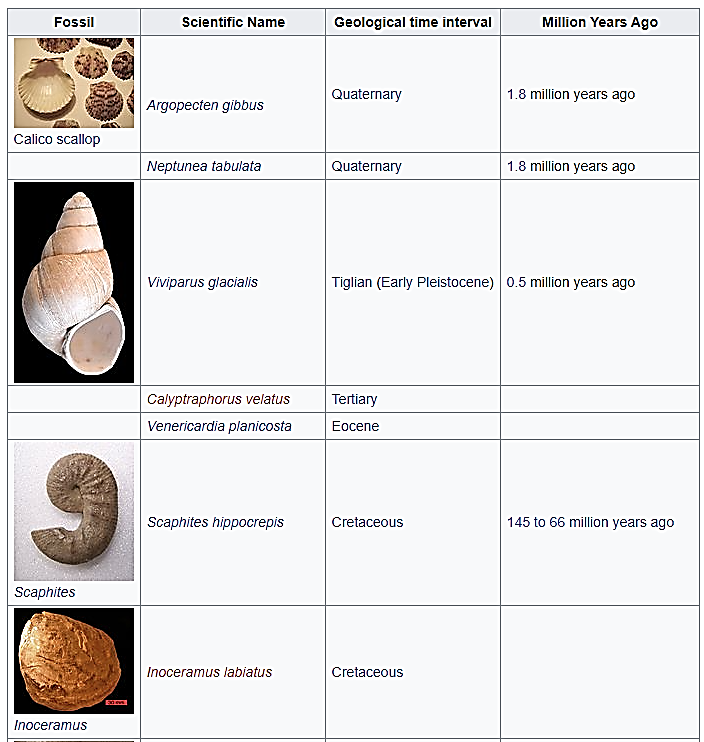 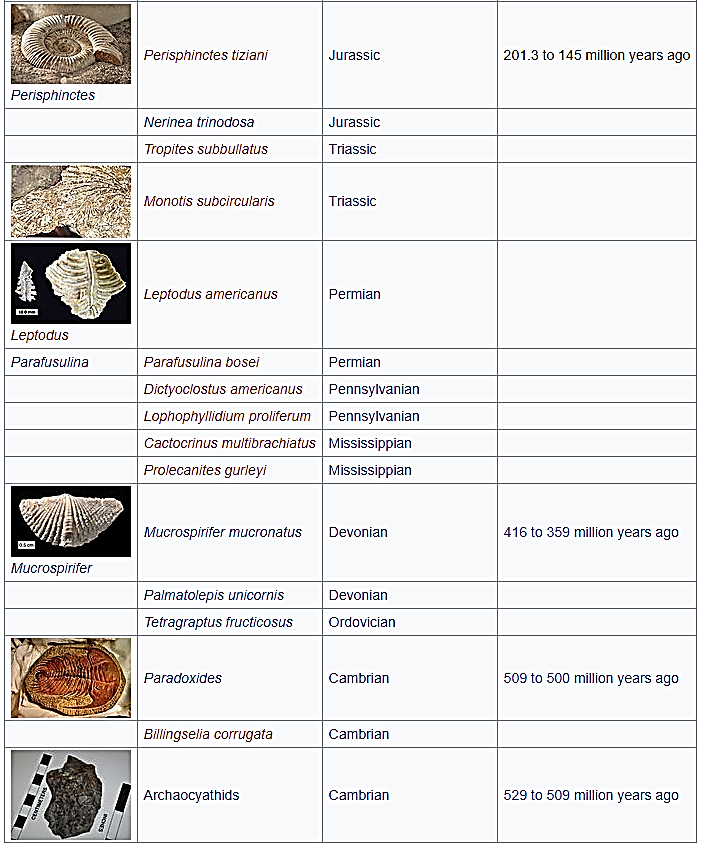 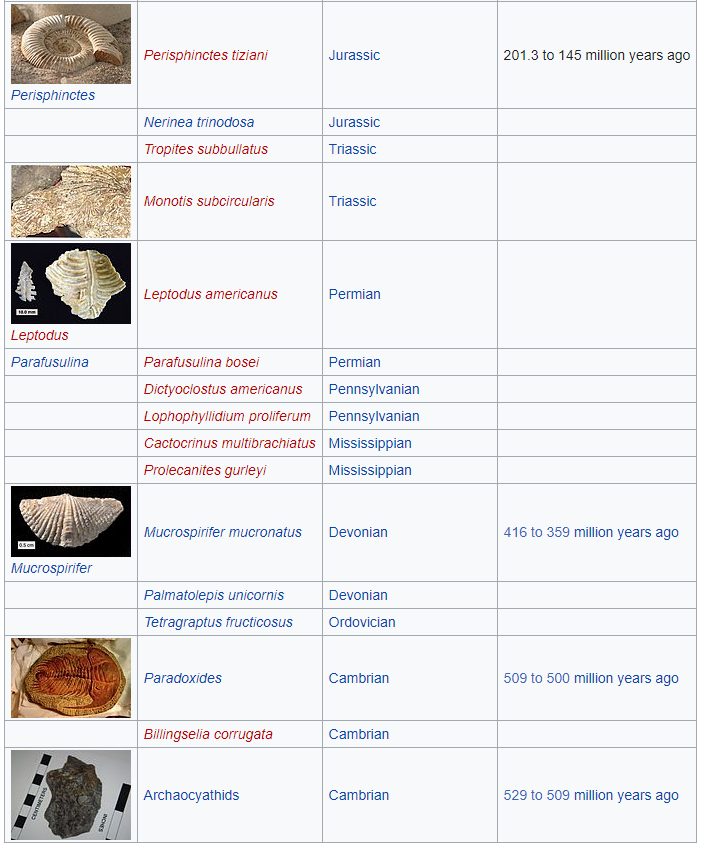 